УКРАЇНА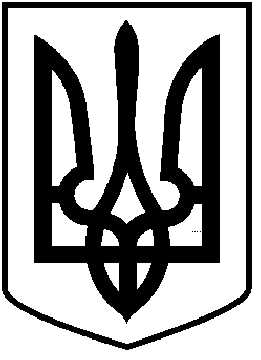 ЧОРТКІВСЬКА  МІСЬКА  РАДА____________________СЕСІЯ  ВОСЬМОГО СКЛИКАННЯ                                РІШЕННЯ               ПРОЄКТ_____________ 2021 року             	                                       №                   	     м. Чортків  Про внесення змін до рішення міської радивід 24 грудня 2020 року № 89 «Про затвердження Програми «Милосердя на 2021-2023 роки»» Керуючись статтею 26  Закону України «Про місцеве самоврядування в Україні», міська рада:ВИРІШИЛА:	1. Внести зміни в програму «Милосердя на 2021-2023 роки» затверджену   рішенням міської ради від 24 грудня 2020 року № 89 зі змінами та доповненнями затвердженими рішенням міської ради № 319 від 26 березня 2021 року, а саме:	- у пункті 9 розділу 1 «Паспорт» цифру «1050 000,00» замінити на «1100 000,00» - у пункті 9.1 розділу 1«Паспорт»  цифру «1050 000,00» замінити на «1100 000,00»2. В таблиці розділу 4 «Етапи виконання програми», цифру на 2021 рік «350 000,00» замінити на «400 000,00». 2.1. В таблиці розділу 4 «Усього витрат на виконання програми (грн.)», цифру «1050 000,00» замінити на «1100 000,00».	3. в розділі 6 «Напрями діяльності та заходи програми «Милосердя на 2021-2023 роки:	- в пункті 2 в графах 7  та 9 «орієнтовні обсяги фінансування (вартість) грн.» цифри «54 000,00» та «162000,00» замінити на цифри «104 000,00» та «2120000,00» відповідно.	- в пункті «разом» в графах 7  та 9 «орієнтовні обсяги фінансування (вартість) грн.» цифри «350 000,00» та «1050000,00» замінити на цифри «400 000,00» та «1100 000,00» відповідно.	4.Фінансовому управлінню забезпечити фінансування Програми в межах бюджетних призначень на 2021-2023 роки, з врахуванням внесених змін.	5.Копію рішення направити у фінансове управління міської ради, територіальний центр соціального обслуговування (надання соціальних послуг) міста Чорткова.	6.Контроль за виконанням цього рішення покласти на заступника міського голови з питань діяльності виконавчих органів міської ради Віктора Гурина та постійну комісію міської ради з питань розвитку освіти, культури, охорони здоров’я та соціальних питань.Міський голова					                    Володимир ШМАТЬКОРугало ОДзиндра Я.П.Гурин В.М.Пліщук Р.П.Гуйван І.М.